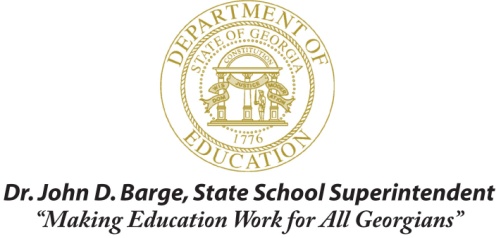 FY 16 RFP 21st Century Community Learning CentersAppendix C:  PRIVATE SCHOOLS CONSULTATION FORMAn SEA, LEA, any other educational service agency (or consortium of such agencies), or private organization receiving financial assistance under an applicable program shall provide eligible private school children and their teachers or other educational personnel with equitable services or other benefits under these programs. Before an agency or consortium makes any decision that affects the opportunity of eligible private school children, teachers, and other educational personnel to participate, the agency or consortium shall engage in timely and meaningful consultation with private school officials.Fiscal Agent Name: _____________________________________________________________Please complete the following form related to the involvement of eligible private schools in Title IV, Part B, 21st CCLC grant activities. 	There are no private schools located within the attendance zone of the targeted school(s) for the 21st CCLC program.  	There are private schools located within the attendance zone of the targeted school(s) for the 21st CCLC program and these schools (listed below) were consulted (indicate methods below) prior to the development of the Title IV, Part B, 21stCCLC application. Or, no response by deadline (must have documentation of attempts to contact the nonpublic representative). Private school name(s) in your school district attendance zone:Private schools that have been contacted and were consulted by the applicant and are electing to RECEIVE servicesPrivate schools that have been contacted and are electing to DECLINE services or have failed to reply by the deadlinePrivate School NameSchool Official Contacted NameSchool Official Contacted TitleMethod of ContactDate(s) of ConsultationEstimated Number Students ServedDescribe Level/Type of ParticipationPrivate School NameSchool Official Contacted Name School Official Contacted TitlePhone Number of School OfficialReason(s) for declining to participateNo Response by Deadline (Y/N)?